Go to Start menu -> All Programs -> Business Objects XI 3.1 -> BusinessObjects Enterprise -> Import Wizard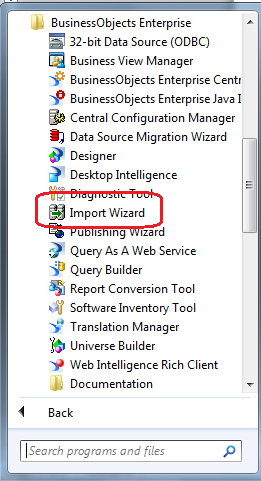 Select the language and click Next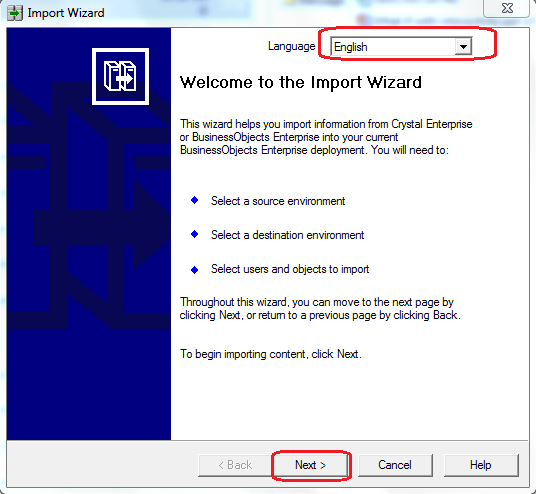 In the Source Environment screen, From the Source drop down select Business Intelligence Archive Resource (BIAR) FileThen browse to select the BIAR file location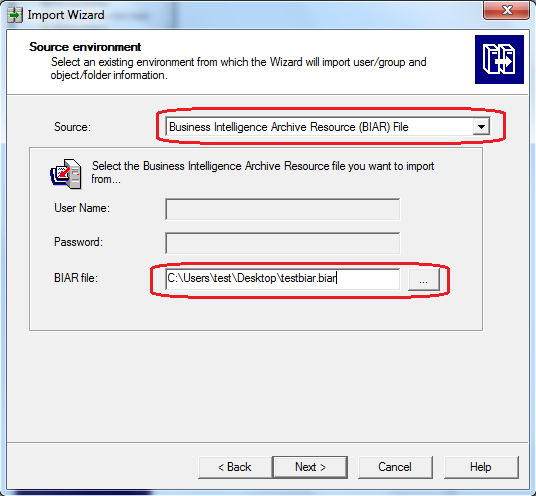 In the Destination Environment screen, enter the details of the CABI system, where BIAR file needs to be deployed, Then click Next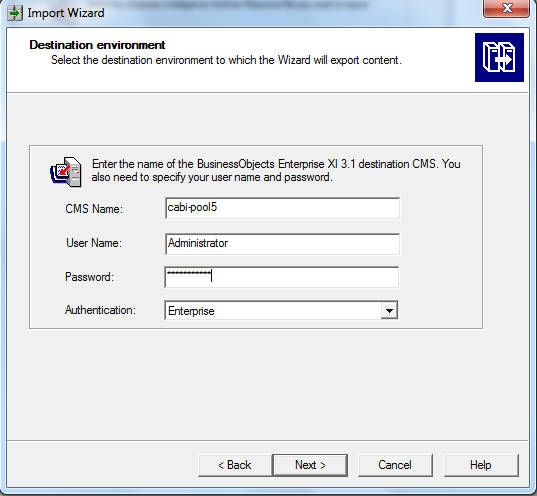 Once BIAR file is loaded, Select Object to Import will appear. Click on Clear All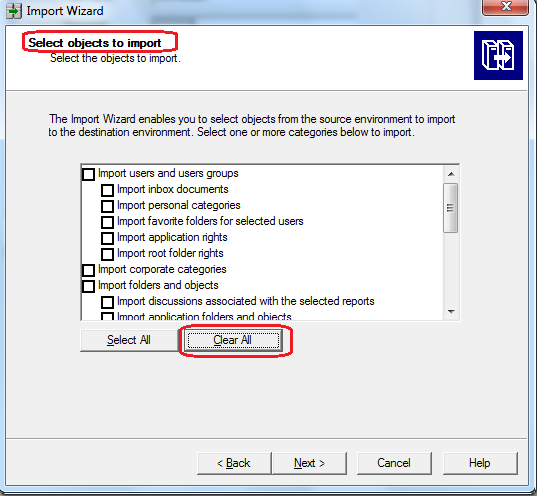 Now select following checkboxes onlyImport application rightsImport root folder rightsImport application folders and objectsImport UniversesClick Next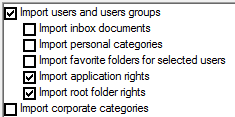 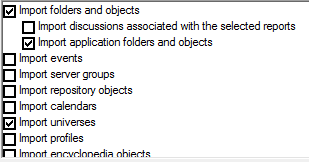 On the next screen Import Scenario, select the 1st option “Update the destination object. In case of name conflict, rename it.”  Then click Next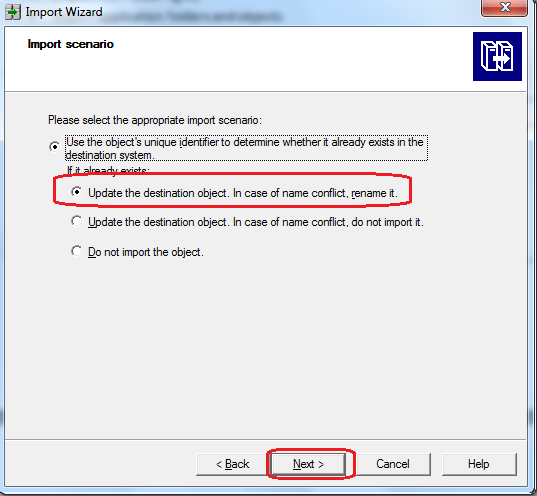 On the next screen, Incremental import, select all the checkboxes like below and click Next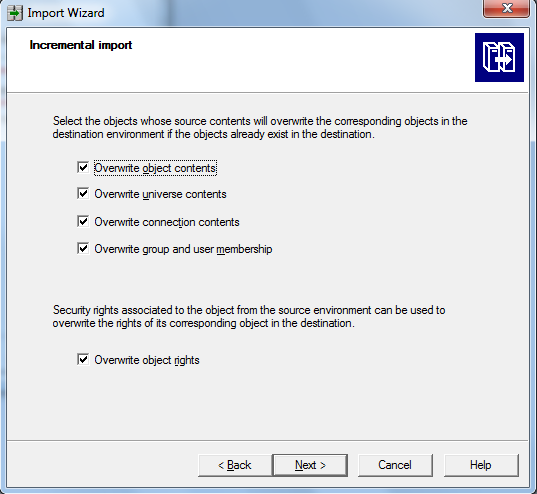 On Users and groups screen, select the SAM Reports user group. Click Next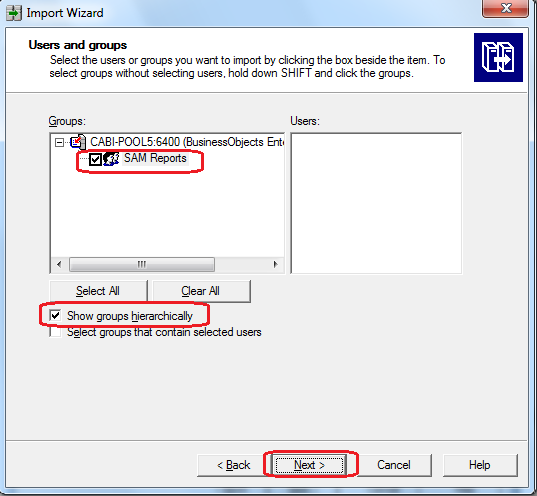 On Folders and Objects screen, expand the CA Reports folder and select the CA Service Operations Insight folder. This should mark all the reports inside that folder. Click Next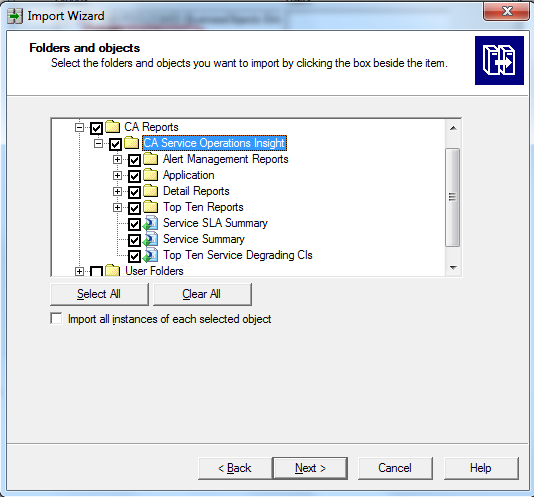 On Select application folders and objects screen, do not select anything and click Next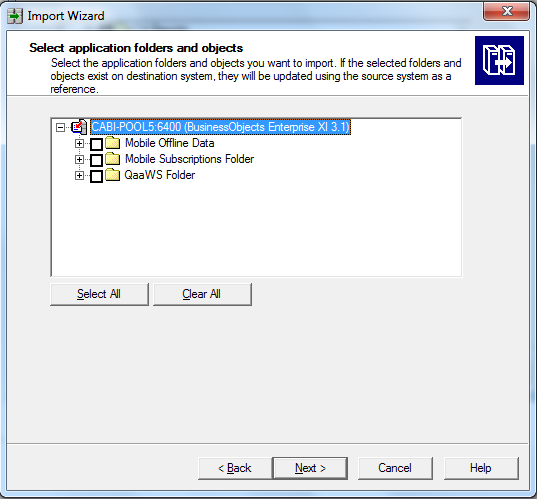 On Import options for universes and connections screen, select  the 3rd option as highlighted below. Also uncheck the “Keep universe overloads for imported users and groups” option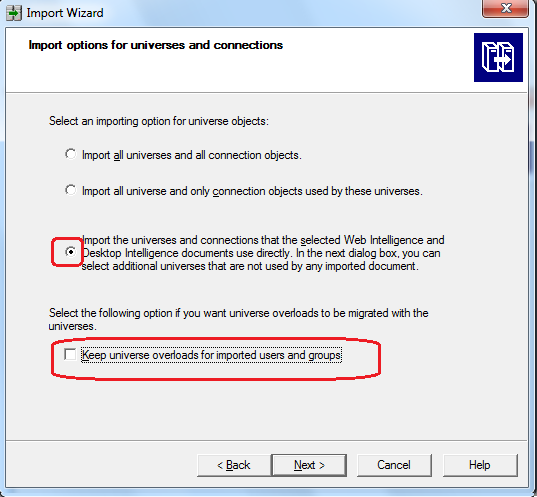 On the Universe folder and universes screen, expand CA Universes and the expand CA SAM to check whether CA_SAM universe is selected or not. Click Next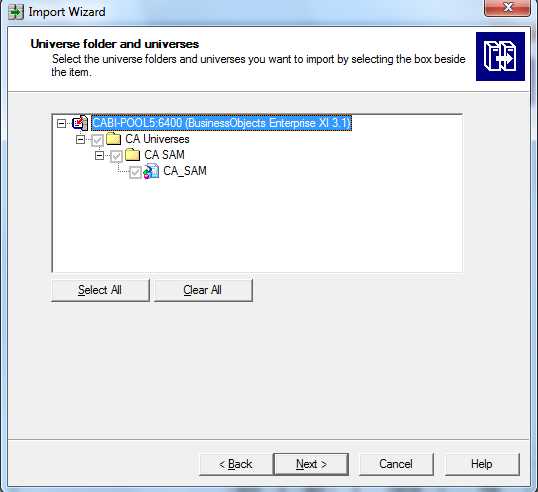 On Import options for publications screen, select “Do not import recipients” then click Next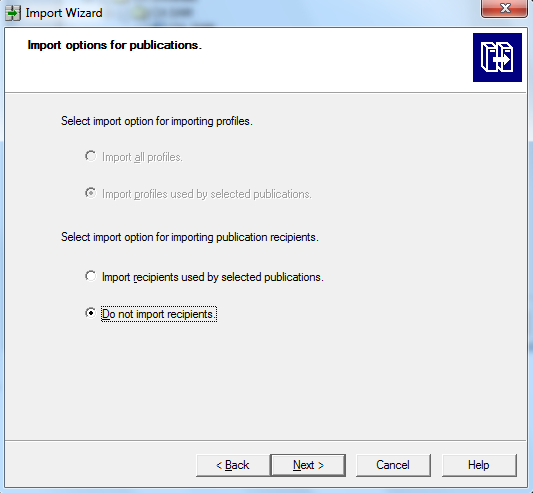 Click Next on this screen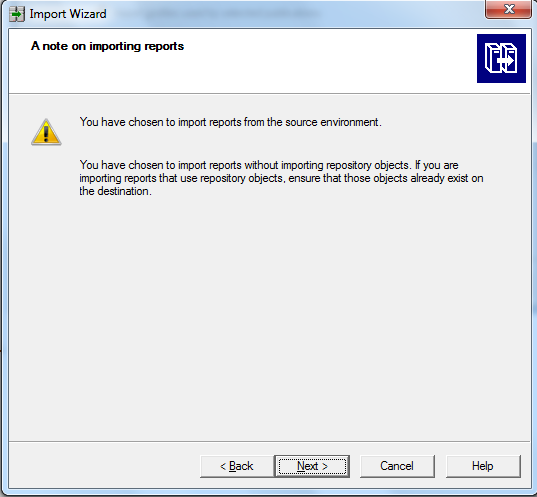 Click Finish on below screen to complete the process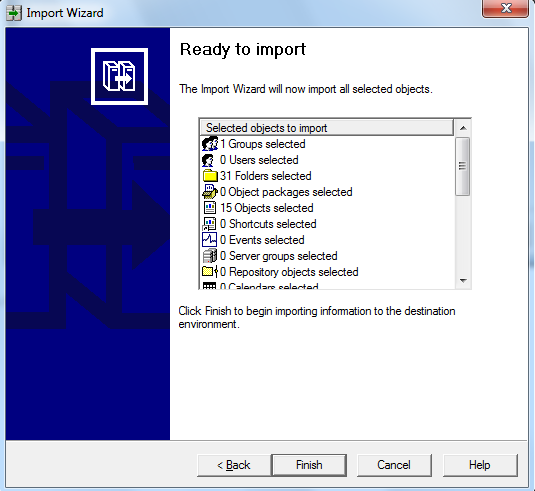 Once the import process is complete, click Done or check the logs for errors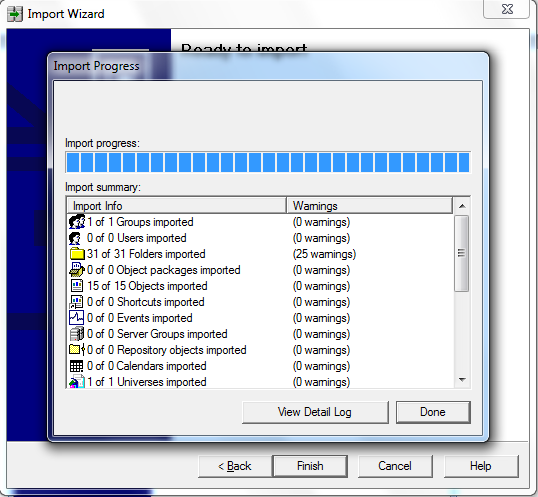 Updating the Connection DetailsGo to Start menu -> All Programs -> Business Objects XI 3.1 -> BusinessObjects Enterprise -> Designer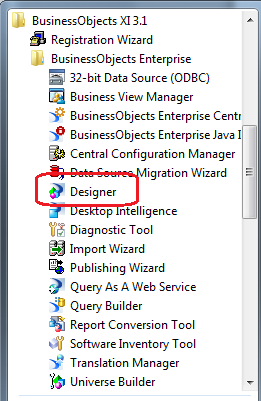 On the Log In screen, use the CABI administrator to log in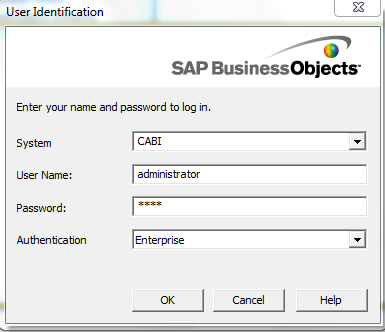 Click Cancel on the next welcome screen 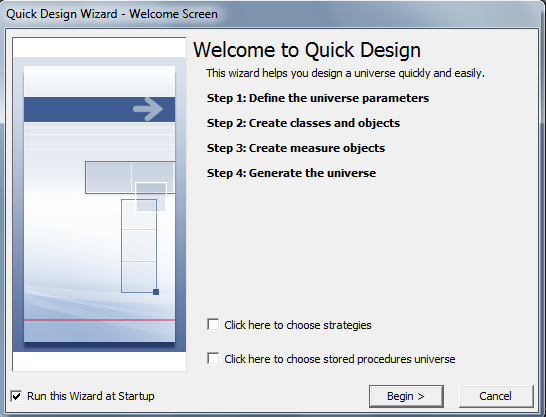 Go to File -> Import, then on the Import Universe screen click on Browse to select SOI universe under CA Universes->CA SAM. Click Ok.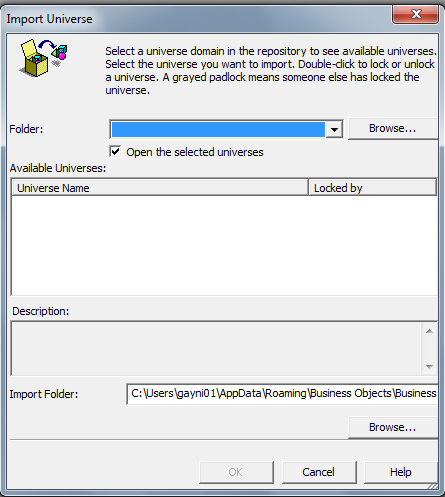 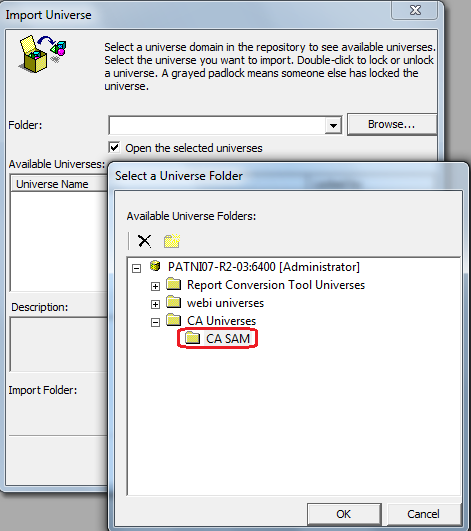 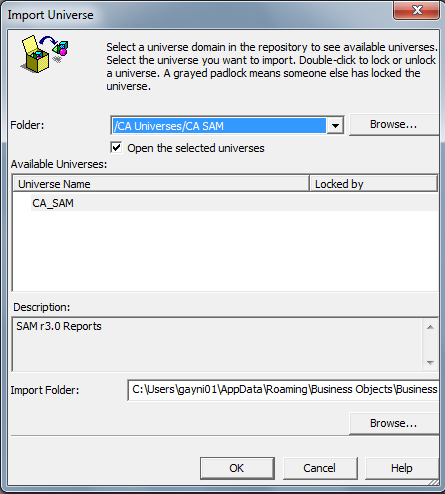 Once the universe is imported, Go to File -> Parameters, this should open up Universe Parameters window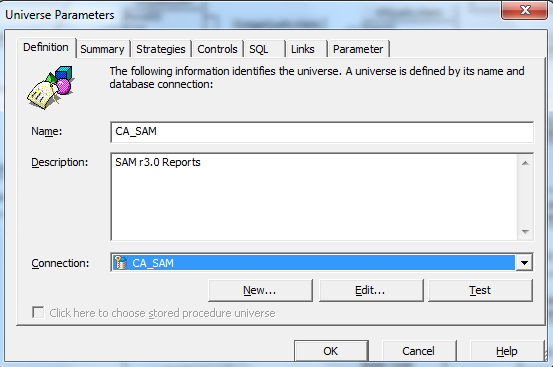 Click on the Edit buttonIf you get Warning like below click on Yes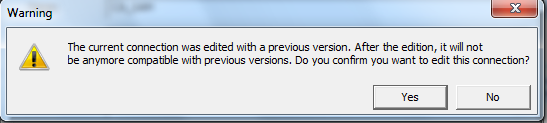 Now you should get a Edit CA_SAM connection window, Click on Back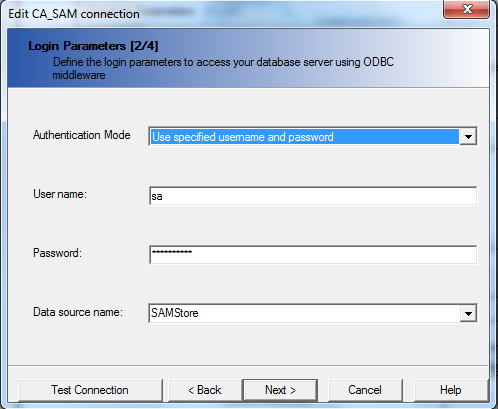 Select the appropriate drivers for the connection and click Next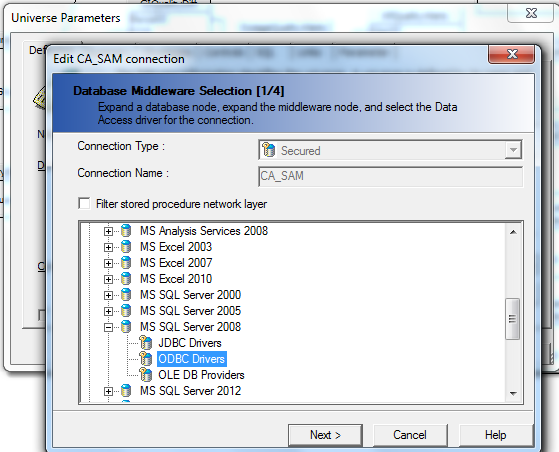 Provide the Database username and password and also the data source name (in case of ODBC, provide DSN name) Click Next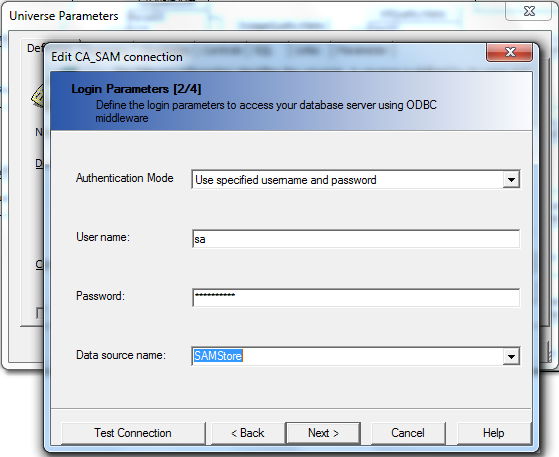 Make sure that next screen has some appropriate values and then click Next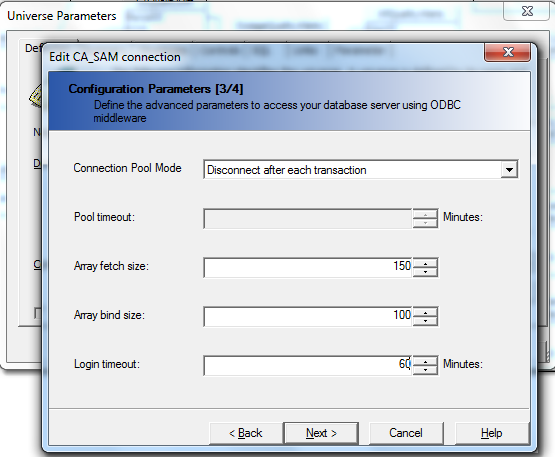 Now click on Finish on the next screen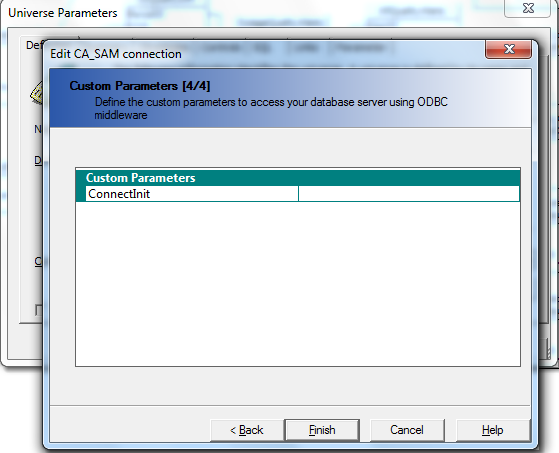 To verify click on the Test and if connection is responding then click OkNow go to File -> SaveNow go to File -> Export , this should open up a Export Universe window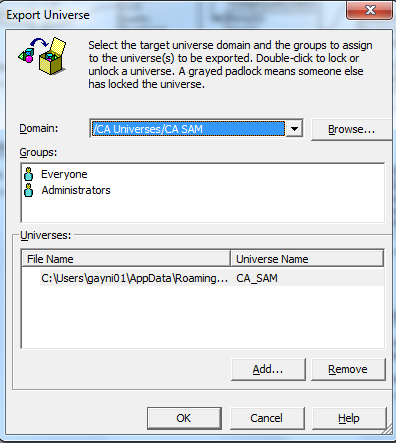 Click OkNow the universe is exported and connection details are updated, you can close the Designer.